								ИМЯ..............................................................МОЯ КАРТА ЭМОЦИЙКАК УГАДАТЬ ЭМОЦИИ ПО ГОЛОСУПослушайте, как звучит предложение «Сегодня выпал снег», сказанное с разными эмоциями. 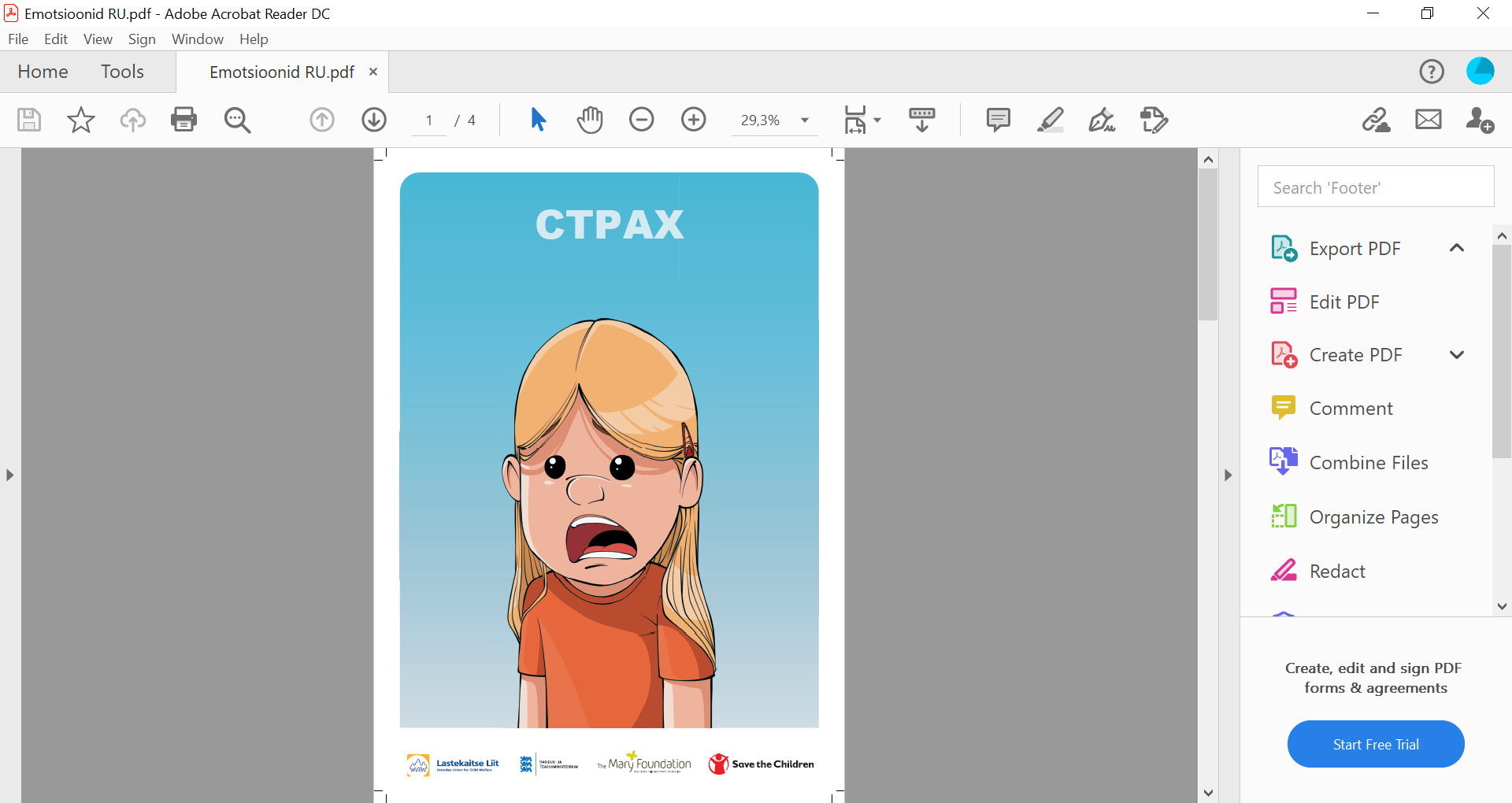 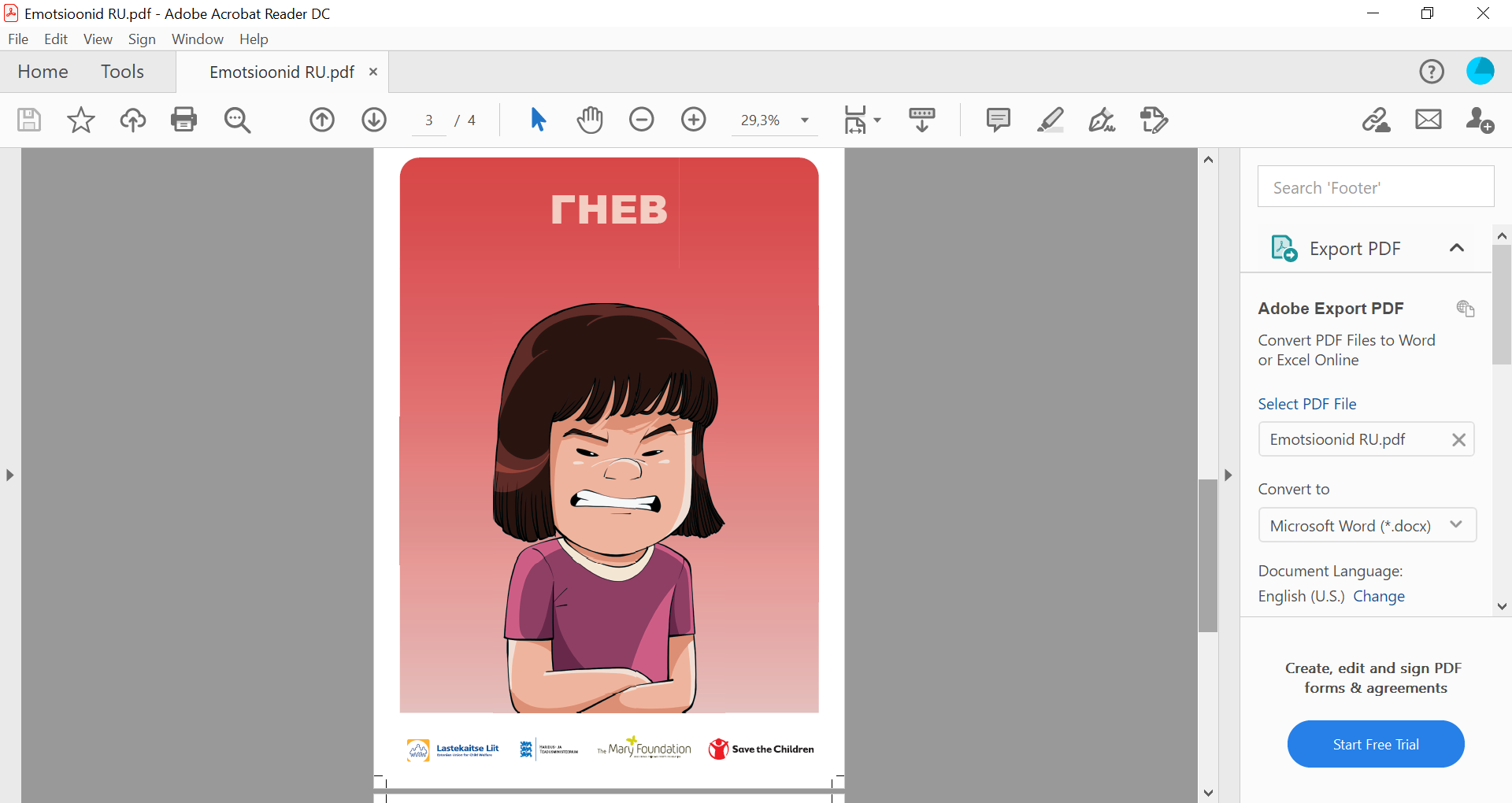 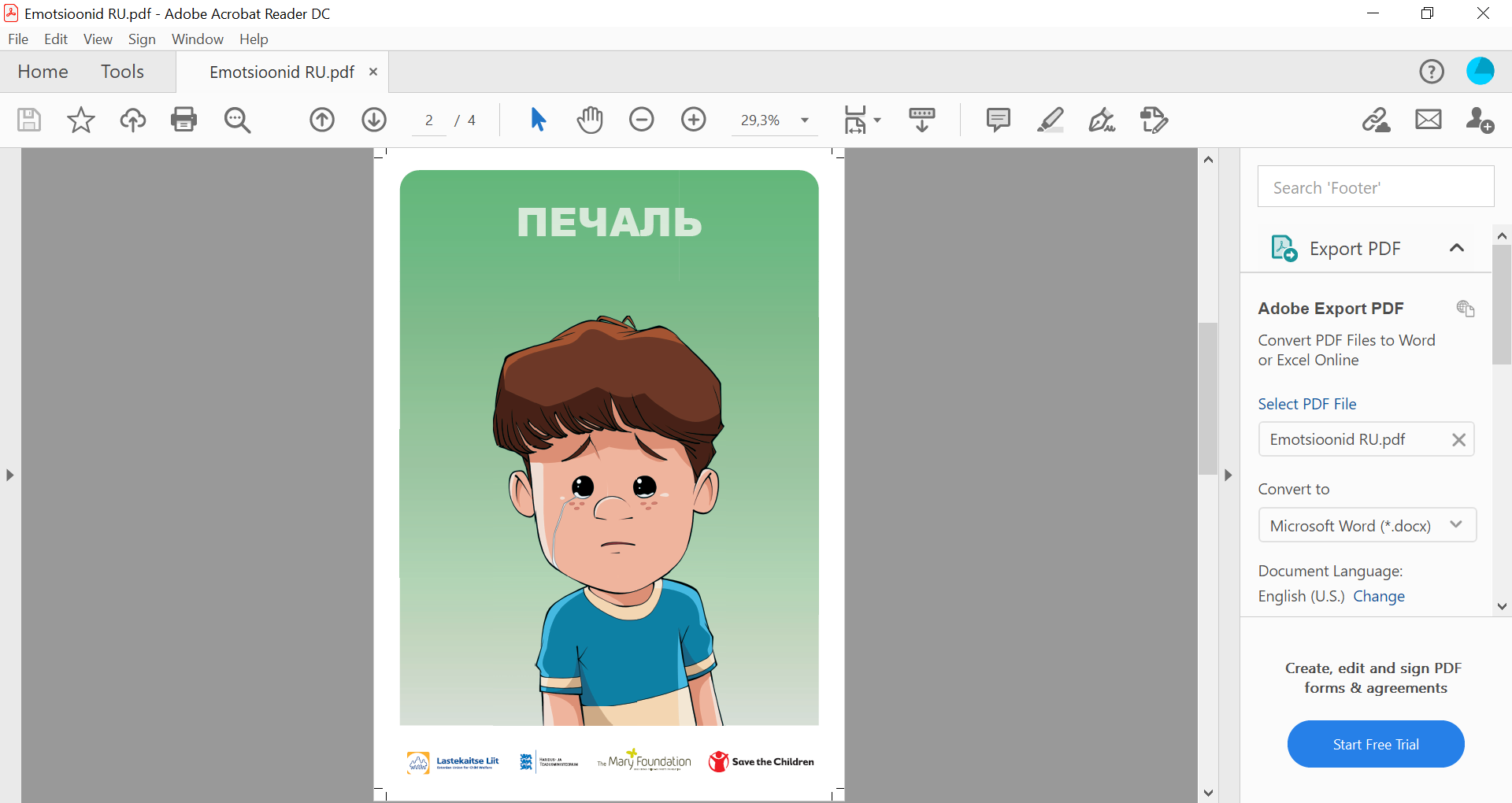 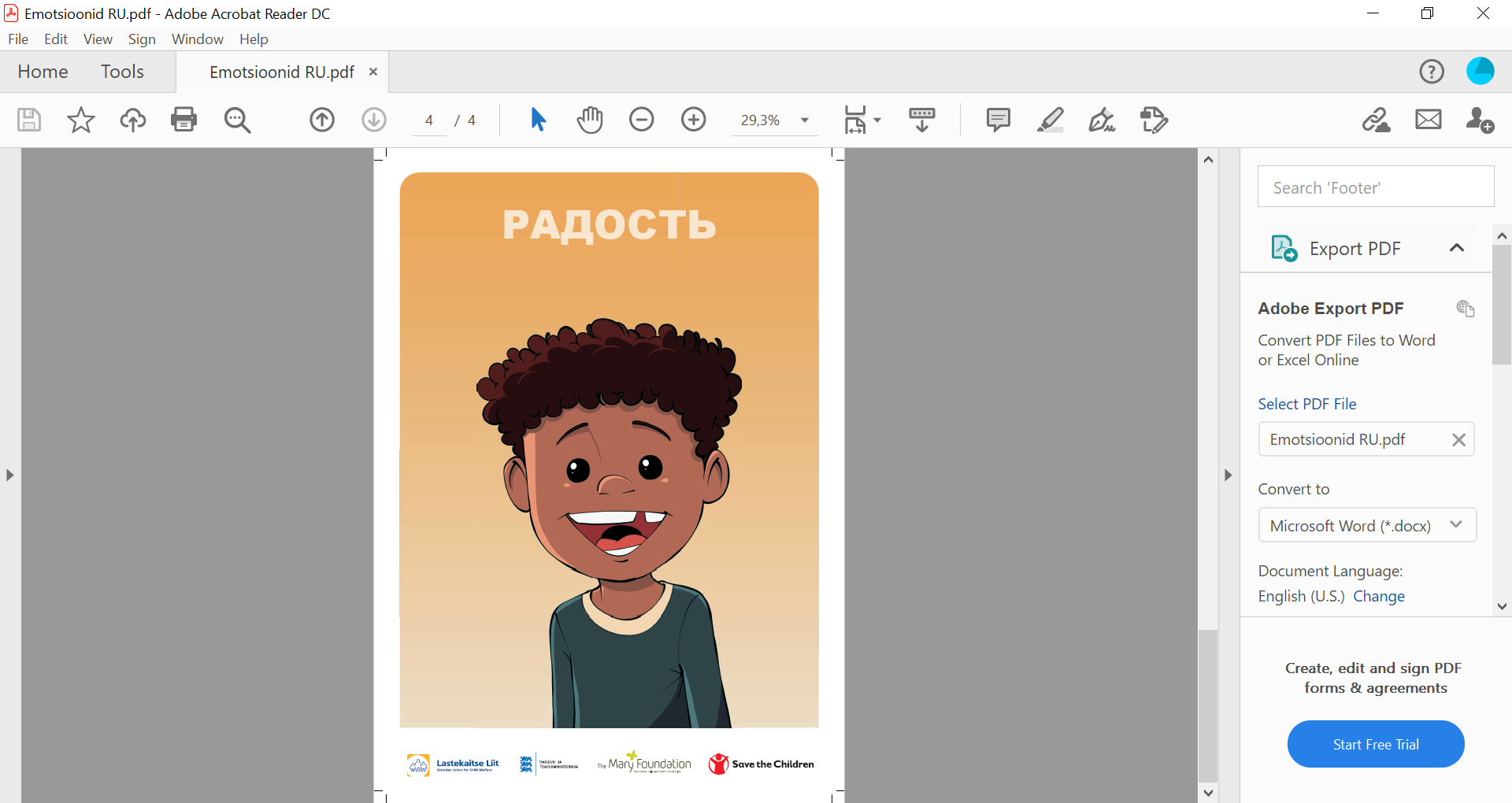 В паре (один говорит, второй отгадывает) или самостоятельно произнесите предложение «В столовой сегодня плов» с этими четырьмя эмоциями.КАК УГАДАТЬ ЭМОЦИИ ПО ЯЗЫКУ ТЕЛАЛинией соедините движение в левом столбике с подходящей эмоцией в правом столбике.РИСУЕМ ЭМОЦИИРучкой проведите линию, иллюстрирующую эмоцию. Проведи линию грусти					Проведи линию страха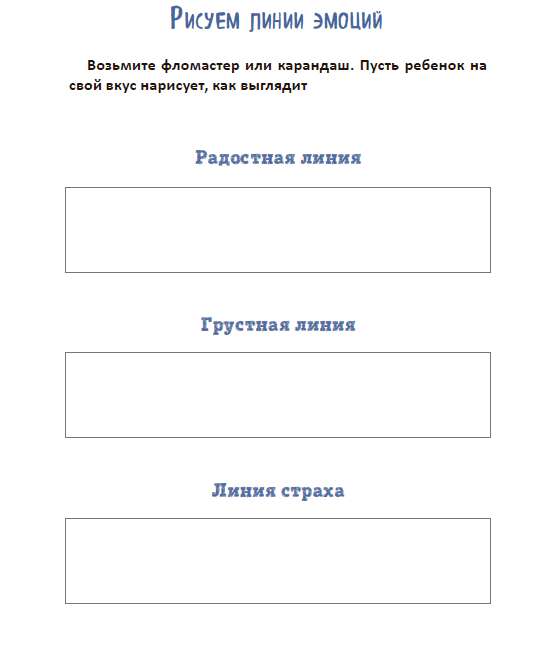 Проведи линию радости					Проведи линию злостиЧто отличает эти линии друг от друга?: ______________________________________ПОНИМАНИЕ ЭМОЦИЙЗакончите предложения:Меня злит, если ______________________________________________________Мне страшно, если____________________________________________________Мне грустно, если ____________________________________________________Я радуюсь, если ______________________________________________________ИЗМЕРЕНИЕ ГРАДУСА ЭМОЦИЙ И УПРАВЛЕНИЕ ИМИ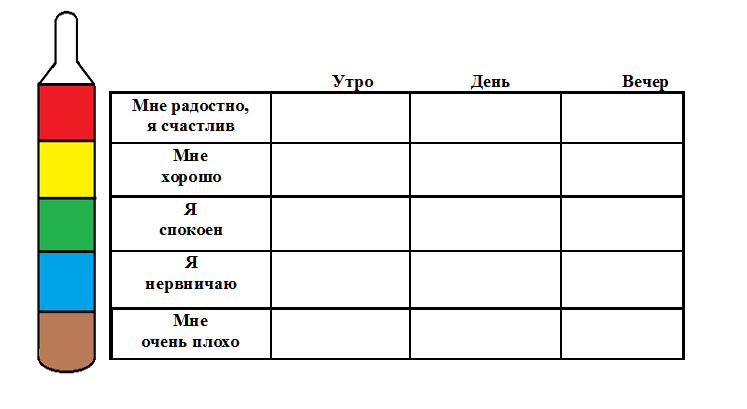 В каждом столбике отметьте птичкой свое состояние вчера, сегодня и сейчас.Чтобы уметь управлять своими эмоциями, нужно уметь «замерять градус» своего самочувствия:Если я злюсь на кого-то, мне помогает (перечислите действия) _____________________________________________________________________________Если мне страшно перед контрольной, мне помогает (перечислите действия) _____________________________________________________________________________Если мне грустно вечером, мне помогает (перечислите действия) _____________________________________________________________________________Если я не могу сосредоточиться на уроке, мне помогает успокоиться (перечислите действия)_____________________________________________________________________________«Управлять можно тем, что мы осознаем. 
То, чего мы не осознаем, управляет нами».Опускает голову и плечиСтрахСжимает руку в кулакЗлостьНемного подпрыгивает на местеРадостьБерется руками за головуГрустьВчера вечеромСегодня рано утромСейчасМне радостно.Мне хорошоМне спокойно.Мне тревожно.Мне плохо.